Use to teach the actions landing, taking off and flying.  These are for Year 2.  Model first.  Give relevant details. Use your hands.  Be expressive.  For example, “This airplane is landing.  See the dirt.  When his wheels came down, it made the dirt go poof!  He’s landing… What’s this airplane doing? (landing)… Repeat with the remaining pictures.  Then have the children touch and name all three if they can.
      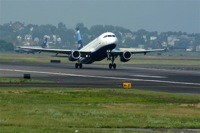 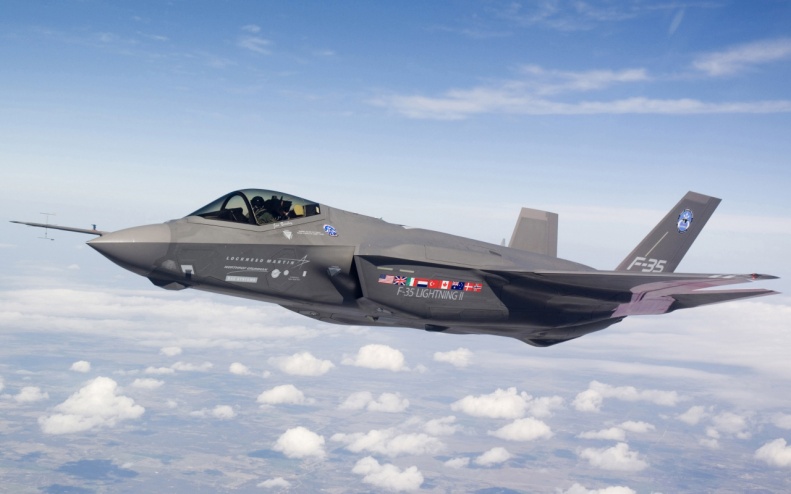 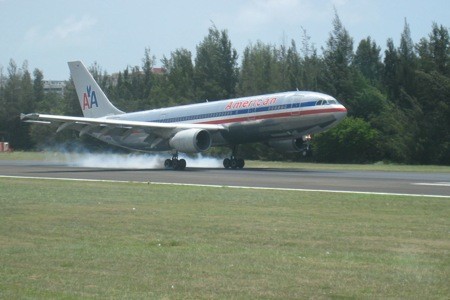 